USE ONE FORM PER CLASS IF HOLDING MULTIPLE CLASSESCLASS: ______ REGION: _____  SITE: ___________________   MANAGER: ___________________Please list below the name of each school that entered a team in your meet and the number of entrants in each division.  This information is very useful in looking at such issues as the alignment of schools and participation reports.  Please list the number of athletes entered by the school, not necessarily the number that actually ran in the race.OFFICIAL ENTRIES (PLEASE TYPE OR PRINT)_________________________________   ________________Signature	DatePLEASE RETURN TO KHSAA ON OR BEFORE THE FRIDAY PRECEDING THE STATE MEET ONLY IN THE EVENT OF CATASTROPHIC FAILURE OF THE HYTEK PROGRAM.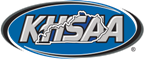 KENTUCKY HIGH SCHOOL ATHLETIC ASSOCIATIONREGIONAL CROSS COUNTRY ENTRY REPORT(make additional copies if necessary)KHSAA Form XC107Rev. 6/16SCHOOLNUMBER OF BOYSNUMBER OF GIRLS